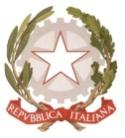 MINISTERO  DELL’ ISTRUZIONE, DELL’UNIVERSITA’, DELLA RICERCAUFFICIO SCOLASTICO REGIONALE PER IL LAZIOLICEO SCIENTIFICO STATALE“TALETE”Roma, 20.04.2018Ai docentiAgli alunniai GenitoriAlla DSGA Sig.ra P. LeoniAl personale ATASito webCIRCOLARE n. 310Oggetto: Svolgimento della  fase Domande e Risposte dei Giochi di Anacleto 2018  Si rende noto che il 23 Aprile 2018 si terrà la fase a 'Domande e Risposte' dei Giochi di Anacleto 2018.Nella seguente tabella sono riportate le aule che verranno utilizzate per la prova, e i nominativi dei docenti che saranno coinvolti nell'attività di assistenza alle prime due ore. Il docente della prima ora riceverà i testi della Gara e l'elenco degli studenti presenti in ciascuna classe dal prof. Tassoni presente in aula multimediale docenti dalle ore 8:00.Gli studenti iscritti potranno controllare in quale aula svolgeranno la prova negli elenchi affissi all’ingresso e segnalare eventuali problemi al referente del progetto prof. Tassoni.Si raccomanda ai docenti assistenti la massima puntualità dovuta al fatto che la prova ha una durata di 120 minuti, quindi l'inizio alle 08:15 consente di terminare entro l'inizio della terza ora.Allo scopo di favorire l'effettuazione delle prove sono previsti i seguenti cambi aula/classiIl coordinatore del progetto				                           Il Dirigente ScolasticoProf. Fabio Tassoni 							      Prof. Alberto Cataneo                                                                                                                      (Firma autografa sostituita a mezzo  stampa                                                                                                                          ai sensi dell’art. 3 comma 2 del d.lgs. n.39/1993)AulaPrima oraSeconda ora103NACCARATOCASALE302CAPOCCICAPODIFERROGIZZIOTASSONIGIZZIDOCENTEORACLASSEAULABENINI11H314CAPOCCI25A301SIRABELLA14B210